Rama Judicial del Poder Público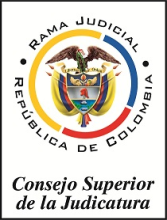 Consejo Superior de Sala AdministrativaUnidad DE Desarrollo y Analisis EstadisticoSISTEMA NACIONAL DE ESTADISTICAS JUDICIALES SINEJINDICADORESDEL CONSEJO SUPERIOR DE LA JUDICATURASERIE 2007 – 2013 Bogotá, Marzo 13 de 2014INDICADORES PARA CICLO DE LA CRIMINALIDAD SINEJ CONSEJO SUPERIOR DE LA JUDICATURASerie  2007 – 2013 En desarrollo de lo dispuesto en los artículos 107 a 110 de la Ley Estatutaria de la Administración de Justicia, y como contribución al análisis del ciclo de la criminalidad, la Sala Administrativa del Consejo Superior de la Judicatura  presenta la serie de indicadores actualizada a 2013, los cuales hacen parte de la batería de indicadores Línea Base de Indicadores LBI definidos en consenso con las entidades que conforman el Sistema Nacional de Estadística Judicial SINEJ desde el año 2009, para medición de la criminalidad.  INDICADORES DEL CONSEJO SUPERIOR DE LA JUDICATURADEFINIDOS EN LBI - SINEJ.Índice Nacional de Demanda Penal Demanda penal por clase de proceso – distribuciónÍndice de Demanda penal por Según InstanciaParticipación de  la Demanda penal Según Instancia Índice  Nacional de egresos de la Especialidad Penal Egresos de la especialidad penal por clase de proceso – distribución El Informe presenta el cálculo de las series de comportamiento para  cada indicador en el periodo 2007 a 2013, discriminado por clases y subclases de delitos penal conforme a lo estipulado en el código de procedimiento penal. INDICE DE DEMANDA PENAL El índice de demanda penal correspondiente a las demandas de justicia presentadas por los ciudadanos ante los despachos Judiciales en el país,  se presenta en la siguiente tabla para cada año, en el periodo 2007 a 2013. El índice presenta una tendencia creciente,  pasa de 619.757  demandas de justicia penal en el año 2007,  a 867.481  demandas de justicia penal en el año 2013, presentando un incremento del 40% en el periodo. Se interpreta un crecimiento del 40%  del conflicto penal que tratado por los despachos judiciales en etapa de juzgamiento.INDICADORES DE LA DEMANDA PENAL POR CLASE DE PROCESO.2.1.  Demandas de Justicia Penal por clase de proceso, cifras absolutas 2007 – 2013   Se presenta la distribución de la demanda de Justicia Penal por clase de proceso en términos absolutos, según la tipificación del CPP, para el periodo 2007 -2013, organizada por volumen de demanda.  Tabla 1: Demandas de justicia penal, por clase de proceso Serie 2007-2013 Fuente: Consejo Superior de la Judicatura - UDAE - SIERJU. Fecha de corte de la información para el año 2013: diciembre 31 de 2013.Se observa, que de las 24 clases de demandas penales, las cinco con mayor volumen de demanda son: las demandas por vía de  tutela, las demandas por delitos contra el patrimonio económico, las demandas por delitos contra la salud pública, las demandas contra los delitos contra la vida y la integridad personal y las demandas contra la seguridad pública, concentrando alrededor del 79% del volumen de demanda penal total en cada año del periodo con una tendencia creciente para cada clase en el periodo, en concordancia con el crecimiento de la demanda penal total para el periodo.      2.2. Tasas de participación de la demanda de Justicia Penal por clase de proceso,  2007 – 2013   Se presentan los indicadores de participación por clase de proceso respecto de la demanda penal total para cada año en el periodo 2007 a 2013.Tabla 2: Tasas de participación por clase de proceso respecto de la demanda penal total. Serie 2007 a 2013Fuente: Consejo Superior de la Judicatura - UDAE - SIERJU. Fecha de corte de la información para el año 2013: diciembre 31 de 2013.2.3. Análisis de los indicadores por clase de proceso año 2013 Las 5 mayores tasas de demanda por clase de proceso en 2013, que concentran el 78% del total de demandas penales,  son las siguientes:  Tasa de participación de la demanda por vía de  tutela, 25%,  tasa de participación de las demandas por delitos contra el patrimonio económico, 18%,  tasa  de participación de las demandas contra la salud pública,15%, tasa de participación de las demandas contra la vida y la integridad personal,10%, tasa de participación de demandas contra la seguridad pública, 8.91%.  De otra parte,  las 7 menores tasas de participación de la demanda penal por clase de proceso en 2013, y que unidas solo participan en el 0.46% (menos de medio punto porcentual)  son las siguientes: tasa  de participación de demandas Contra mecanismos de participación 0.02%,  tasa  de participación de demandas de Procesos contra funcionarios ,0.03%, tasa  de participación de demandas de Revisión 0.03%, tasa  de participación de demandas Contra personas protegidas por el DIH 0.07%, tasa  de participación de demandas Contra la existencia y seguridad del estado,0.07%, tasa  de participación de demandas Contra la integridad moral,0.08%,  tasa  de participación de demandas Contra los recursos naturales y medio ambiente 0.16%.Gráfico No. 1 Tasas de participación de la demanda de justicia penal para el año 2013  por clase de proceso Fuente: Consejo Superior de la Judicatura – CSJ SIERJU A 31 de Diciembre de 2013, con corte a 29 de enero de 2014Cálculos realizados por Unidad de Desarrollo y Análisis EstadísticoEs evidente que la cuarta parte de las demandas de justicia penal corresponden a demandas de tutela y por otra parte aunque las tasas de demanda para conflictos de trascendencia mundial como el caso de demandas contra la libertad integridad y formación sexuales son bajas 3.16%, corresponden al tratamiento de alta complejidad y sensibilidad en la garantía de los derechos fundamentales de los ciudadanos atendida por los despachos judiciales del país.2.4. Analisis de Comportamiento de la demanda penal por clase de proceso periodo 2007 a 2013.El grafico muestra las 8 clases de demandas de justicia con mayor volumen y su tendencia de comportamiento en el periodo 2007 - 2010  Gráfico No. 2 Comportamiento de la demanda penal por tipo de proceso periodo 2007-2013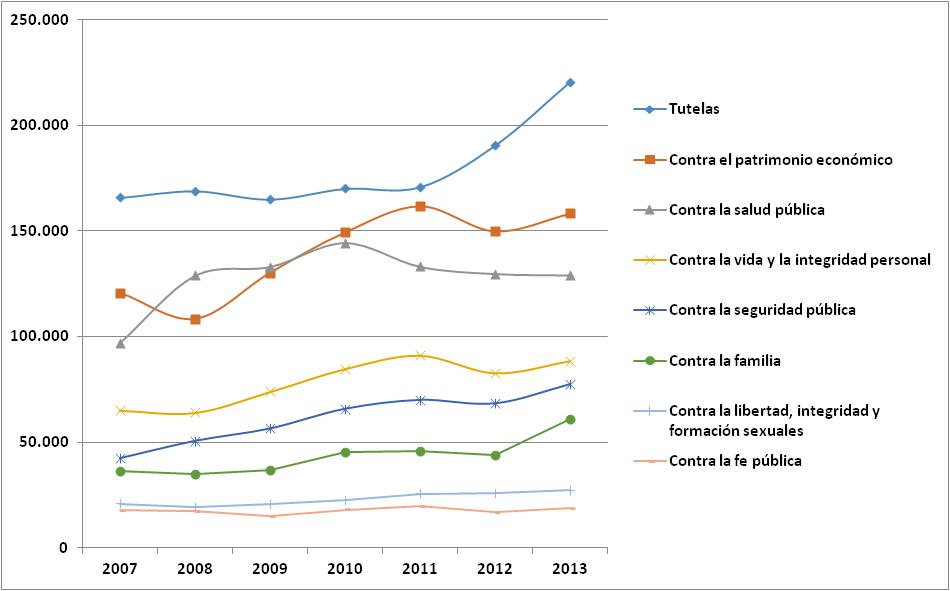 Fuente: 	Consejo Superior de la Judicatura – CSJ. SIERJU A 31 de Diciembre de los años 2007 a 2013Cálculos realizados por Unidad de Desarrollo y Análisis EstadísticoEn el periodo, los despachos penales han recibido 1.251.852 demandas por Tutela, esta clase de demandas presentan un crecimiento del 33% entre 2007 y 2013 pues los despachos judiciales pasaron de recibir 165.784 Tutelas  en el año 2007 a 220.600 en 2013.Se han recibido 978.216 demandas por delitos contra el patrimonio económico  entre 2007 y 2013 y  esta clase de demandas han creciendo un 31%  en el periodo al pasar de 120.691 demandas en 2007 a  158.163 demandas en 2013Entre  2007 y 2013  se presentaron  894.840 demandas por delitos contra la salud pública  creciendo en un 33%  en el periodo al pasar de 120.691 demandas, manteniendo una tendencia creciente hasta 2011 con una tendencia creciente hasta 2010 con  144.387 demandas y presentando  una disminución en la demanda hasta el 2013 año en que se presentaron 129.009 demandas, con un crecimiento acumulado de  33%.En el periodo, los despachos penales han recibido   550.021 demandas por delitos contra la vida y la integridad personal han mantenido un crecimiento leve pero constante al pasar de 65.074 demandas en 2007 a 88.481 en 2013 con un crecimiento del 36% en el periodo. Entre  2007 y 2013  se presentaron  430.790 demandas por delitos contra la seguridad pública tuvieron un crecimiento en el periodo del 82% al pasar de 42.460 demandas en el año 2007 a 77.313 demandas en 2013.En el periodo  se han recibido  303.553 demandas por delitos contra la familia, tuvieron un crecimiento del 68%  al pasar de 36.334 demandas en 2007 a 60.953 demandas en 2013. Entre 2007 y 2013  se presentaron 161.867  demandas por delitos contra la libertad integridad y formación sexuales tuvieron un crecimiento del 31% en el periodo, al pasar de 20.877 demandas en 2007 a 27.268 demandas en 2013.Entre 2007 y 2013  se presentaron 123.167 demandas por delitos contra la fe pública tuvieron un crecimiento del 6% en el periodo, al pasar de 17.681 demandas en 2007 a 18.778 demandas en 2013.Merece especial atención las demandas de procesos en Alta Corte que entre 2007 y 2013  se recibieron  30.536 demandas, de las cuales 9 demandas en 2007 pasando a  2.128  en 2013 Igualmente merece mucha atención el crecimiento del 631% de demandas por delitos contra personas protegidas por el DIH entre 2007 y 2013, teniendo en cuenta que en este periodo se recibieron  2.994 demandas  de las cuales en 2007 se recibieron 83 con un crecimiento sostenido hasta 2012 año en que se recibieron 808 demandas con una leve disminución en 2013 con 607demandas.Las demandas contra los recursos naturales y medio ambiente en el periodo ascienden a 4.608 , presentan un crecimiento del 274%Y las demandas han pasado de 376 en 2007 a 1407 en 2013  por lo que se evidencia una creciente atención del estado a estos delitos . Comportamiento de  las demandas de tutela en la especialidad penal:Históricamente desde el año 2007 al 2013 se observa que el comportamiento de las demandas de tutelas ha sido decreciente en la atención de los despachos penales y paso de representar el 29.31% en 2007 al 28.11% en 2013, merece especial atención el incremento entre 2011 y 2012 de 3.12 puntos porcentuales, lo que significa un incremento en términos absolutos de 19.644 al pasar de de 170.869 a 190.513 demandas de tutela, en el año 2013 observamos un incremento en el número de tutelas con respecto al 2012, en un 1.19%.Comportamiento de  las demandas de Justicia  contra el patrimonio Los tipos de procesos contra el patrimonio económico presentaron un comportamiento variable a través de los años, siendo constante desde el año 2007 al 2013, se presenta una disminución de 8% en la cantidad de ingresos al pasar de 161.725 en 2011 a 149.797  en 2012, en el año 2013 observamos en aumento a 159.639.Comportamiento de  las demandas de Justicia  contra la salud pública. Por otra parte se evidencia que los tipos de proceso contra la salud pública presentaron un incremento de diferentes proporciones del año 2007 al 2010, posterior a este año, se ha venido presentando una leve disminución en la cantidad de ingresos ya que pasa de 144.387 en 2010 a 129.679 en 2012, en el año 2013 se observa un leve aumento a 131.315.  Finalmente, en forma general los demás tipos te procesos de la especialidad penal han presentado un leve aumento en la cantidad de ingresos en este periodo.  1.3  ANÁLISIS DE LA DEMANDA PENAL POR CLASE  DE PROCESO 1.3.1. Estructura  y tendencia de las demandas penales contra el orden económico y social: Tabla 3: Ingresos globales de procesos en la especialidad penalPeriodo año 2007 a 2013Fuente: Consejo Superior de la Judicatura - UDAE - SIERJU. Fecha de corte de la información para el año 2013: 31 de diciembre 6 2013.Estructura demandas penales contra el orden económico y social año 2013 Del total de demandas penales en el 2013, las demandas contra el orden económico y social representan el   0.92%, que en términos absolutos corresponde a 8.107 procesos.  La distribución interna de este tipo procesal es la siguiente: El 65.73% corresponde a demandas contra el orden económico y social y otros, el 20.03% por lavado de activos, y el 8,42% por contrabando.  El testaferrato se ubica en último lugar con el 0.02%. Como se observa en el gráfico No.3. Gráfico No. 3 Estructura de las demandas penales contra el orden económico y social 2013.Fuente: Consejo Superior de la Judicatura – CSJ. SIERJU A 31 de diciembre de 2013, con corte a 29 de enero de 2014 Cálculos realizados por Unidad de Desarrollo y Análisis EstadísticoAnálisis de tendencia de las demandas penales contra el orden económico y social periodo 2007 - 2013 Desde el año 2007 al 2013 se observa que los procesos referentes al orden económico y social han sido el tipo de proceso con mayor participación de la categoría, presentando un incremento de ingresos en el año 2010 y posterior a este, para el año 2011, 2012 y 2013 se evidencia una leve reducción en la cantidad de ingresos. Comportamiento del tratamiento al delito de Lavado de ActivosLas demandas de justicia penal por el delito lavado de activos ascendieron a cerca de 5.8 puntos porcentuales del año 2007 a 2012 proporcional a la cantidad de ingresos en cada año, siendo de interés el incremento presentado del 5,8% entre 2010 y 2011, y del 2.53%, presentado entre el 2012 y el 2013.Comportamiento del tratamiento al delito de Enriquecimiento Ilícito Las demandas de justicia penal por el delito de enriquecimiento ilícito presenta un comportamiento estacional, debido a que de 2007 a 2008 hay un incremento del 0,22%, en 2009 se evidencia una reducción de 0,11%, nuevamente para 2010 hay un incremento en 0,10% y de ahí a 2012 hay una disminución de 0,18%; en el 2013 hay un disminución de 0.04%.Comportamiento del tratamiento al delito de TestaferratoLas demandas de justicia penal por el delito de testaferrato presentan un comportamiento decreciente al pasar del 0,24% del total de ingresos en 2007 al 0,02% del total de ingresos en 2013. Gráfico No. 4 Tendencia de las demandas penales contra el orden económico periodo 2007-2013.Fuente: 	Consejo Superior de la Judicatura – CSJ. SIERJU A 31 de Diciembre de los años 2007 a 2013.Cálculos realizados por Unidad de Desarrollo y Análisis Estadístico.1.3.2. Estructura y tendencia de las demandas penales contra la salud pública.Tabla 4: Ingresos globales de procesos en la especialidad penalPeriodo año 2007 a 2013Fuente: Consejo Superior de la Judicatura - UDAE - SIERJU. Fecha de corte de la información para el año 2013: diciembre 31 de 2013.Estructura de las demandas penales contra la salud pública año 2013 En esta categoría, se presento un ingreso de 131.315 procesos durante el año 2013, de la cual el 51,35% corresponde a tráfico de estupefacientes y otras infracciones, la fabricación o porte de estupefacientes se presentan con el 21,09% y finalmente los procesos contra la salud pública representan el 25,82%; siendo estos tres tipos de procesos los más representativos de esta categoría. Como se observa en el gráfico No. 5.Gráfico No. 5 Estructura de las demandas penales contra la salud pública 2013.Fuente: Consejo Superior de la Judicatura – CSJ SIERJU A 31 de Diciembre de 2013, con corte a 29 de enero de 2014.Cálculos realizados por Unidad de Desarrollo y Análisis EstadísticoAnálisis de tendencia de las demandas penales contra la salud pública, periodo 2007 - 2013 Desde el año 2007 al 2013 se observa que el tráfico de estupefacientes y otras infracciones ha sido el tipo de proceso con mayor participación de la categoría, presentando una disminución en los ingresos de 2009 a 2011, para el año 2013 hay una leve disminución en los ingresos al pasar del 53.91% del total de ingresos en 2012 a 51.35% del total de ingresos en 2013. De otra parte, los tipos de procesos referentes al tráfico, fabricación o porte de estupefacientes presentan comportamientos opuestos desde el año 2007 al 2013 si se compara con los procesos referentes a la salud pública.Gráfico No. 6  Tendencia de las demandas penales contra la salud pública periodo 2007-2013.Fuente: Consejo Superior de la Judicatura – CSJ. SIERJU A 31 de Diciembre de los años 2007 a 2013      Cálculos realizados por Unidad de Desarrollo y Análisis EstadísticoEstructura  y tendencia de las demandas penales contra la vida y la integridad personal.Tabla 5: Ingresos globales de procesos en la especialidad penalPeriodo año 2007 a 2013Fuente: Consejo Superior de la Judicatura - UDAE - SIERJU. Fecha de corte de la información para el año 2013: diciembre 31 de 2013.Estructura de las demandas penales contra la vida y la integridad personal  año 2013 De los 89.888 procesos ingresados de este tipo de proceso durante el año 2013, las lesiones personales representan el 36.91%, seguido por el homicidio con el 34.06% y los procesos contra la vida y la integridad personal con el 24.88%. La menor participación se presenta en los homicidios simples con el 0.04%. Como se observa en el gráfico No. 7.Gráfico No. 7 Estructura de las demandas penales contra la vida y la integridad personal 2013.Fuente: Consejo Superior de la Judicatura – CSJ. SIERJU A 31 de diciembre de 2013, con corte a 29 de enero de 2014Cálculos realizados por Unidad de Desarrollo y Análisis EstadísticoAnálisis de tendencia de las demandas penales contra la vida y la integridad personal, periodo 2007 - 2013Históricamente desde el año 2007 al 2013 los procesos referentes a las lesiones personales, los homicidios y a la vida y la integridad personal han representado la mayor participación en relación al genocidio, aborto y homicidio simple. Comportamiento del tratamiento al delito de Lesiones personalesLas demandas de justicia penal por el delito lesiones personales descendieron a cerca de 5.24 puntos porcentuales del año 2007 a 2013, proporcional a la cantidad de ingresos en cada año, siendo de interés la reducción presentada del 5,74% entre 2009 y 2010, y el aumento de 1.6 puntos porcentuales del año 2012 al 2013.Comportamiento del tratamiento al delito de HomicidioLas demandas de justicia penal por el delito de homicidio ascendieron a cerca de 5 puntos porcentuales del año 2007 a 2012 proporcional a la cantidad de ingresos en cada año, pero en el año 2013 disminuyo en 1.25 puntos porcentuales.Comportamiento del tratamiento al delito de abortoLas demandas de justicia penal por el delito de aborto ascendieron a cerca de 0,20 puntos porcentuales del año 2007 a 2011 proporcional a la cantidad de ingresos en cada año siendo de interés la reducción presentada del 0,08% entre 2011 y 2012, en al año 2013 se aumentó de 0.05 puntos porcentuales frente al año anterior.Gráfico No. 8 Tendencia de las demandas penales contra la vida y la integridad personal periodo 2007-2013.Fuente: Consejo Superior de la Judicatura – CSJ. SIERJU A 31 de Diciembre de los años 2007 a 2013Cálculos realizados por Unidad de Desarrollo y Análisis EstadísticoEstructura y tendencia de las demandas penales contra la seguridad pública.Tabla 6: Ingresos globales de procesos en la especialidad penalPeriodo año 2007 a primer semestre de 2013Fuente: Consejo Superior de la Judicatura - UDAE - SIERJU. Fecha de corte de la información para el año 2013: diciembre 31 de 2013.Estructura de las demandas penales contra la seguridad pública año 2012 De los 79.124 procesos ingresados a esta categoría, el 62.3% de ellos es referente a la seguridad pública, seguido de los procesos referentes del Concierto, el Terrorismo, las Amenazas y la Instigaciónal con un 15.5%, y en tercer lugar se encuentra el concierto para delinquir con el 7.1%. El terrorismo representa el 0,17% de procesos ingresados a esta categoría. Como se observa en el gráfico No. 9.Gráfico No. 9 Estructura de las demandas penales contra la seguridad pública 2012.Fuente: Consejo Superior de la Judicatura – CSJ. SIERJU A 31 de diciembre de 2013, con corte 29 de enero de 2014Cálculos realizados por Unidad de Desarrollo y Análisis EstadísticoAnálisis de tendencia de las demandas penales contra la seguridad pública, periodo 2007 - 2013 Históricamente desde el año 2007 al 2013 los procesos referentes a la seguridad pública de esta categoría han presentado mayores ingresos que los demás tipos de procesos, el porte ilegal de armas ha mostrado una tendencia decreciente al pasar de 18,7% en 2007 a 6.7% en 2013, todas las cifras son proporcionales a la cantidad de ingresos en cada año. Los tipos de proceso referentes al concierto, terrorismo amenazas y la instigación, desde el año 2007 ha venido aumentando en la cantidad de ingresos al pasar del 4,6% a 15.5% en 2012.Gráfico No. 10 Tendencia de las demandas penales contra la seguridad pública periodo 2007-2013.Fuente: Consejo Superior de la Judicatura – CSJ. SIERJU A 31 de Diciembre de los años 2007 a 2013Cálculos realizados por Unidad de Desarrollo y Análisis EstadísticoEstructura  y tendencia de las demandas penales contra la familia.Tabla 7: Ingresos globales de procesos en la especialidad penalPeriodo año 2007 a primer semestre de 2013Fuente: Consejo Superior de la Judicatura - UDAE - SIERJU. Fecha de corte de la información para el año 2013: diciembre 31 de 2013.Estructura de las demandas penales contra la familia año 2013 Durante el año 2013 se presentó un ingreso de 61.380 procesos a esta categoría, de la cual el 39% de los ingresos corresponden a procesos referentes a la inasistencia alimentaria, en segundo lugar se ubican los procesos de violencia intrafamiliar con el 36.4%, y en tercer lugar contra la familia con el 24.3%. Como se observa en el gráfico No. 11.     Gráfico No. 11 Estructura de las demandas penales contra la familia 2013.Fuente: Consejo Superior de la Judicatura – CSJ. SIERJU A 31 de diciembre de 2013, con corte a 31 de diciembre de 2013.Cálculos realizados por Unidad de Desarrollo y Análisis EstadísticoAnálisis de tendencia de las demandas penales contra la familia periodo 2007 - 2013 Al hacer la revisión histórica, se evidencia que los procesos referentes a la inasistencia alimentaria han tenido mayor demanda desde el año 2007 al 2013, aunque tiene un comportamiento decreciente al pasar de 56,2% en 2007 a 39% en año 2013, cifra proporcional a la totalidad de ingresos en cada año; de otra parte es importante resaltar que la violencia intrafamiliar ha venido incrementando su participación en esta categoría, ya que se incrementó en un  25.3% de 2007 a 2013 al pasar de 4.031 a 22.334 procesos, y comparando el 2011 con el año 2013, el incremento es de  19 puntos porcentuales.      Gráfico No. 12  Tendencia de las demandas penales contra la familia periodo 2007-2012.Fuente: Consejo Superior de la Judicatura – CSJ. SIERJU A 31 de Diciembre de los años 2007 a 2013. Cálculos realizados por Unidad de Desarrollo y Análisis EstadísticoEstructura  y tendencia de las demandas penales contra la libertad, integridad y  formación sexuales.Tabla 8: Ingresos globales de procesos en la especialidad penalPeriodo año 2007 a primer semestre de 2013Fuente: Consejo Superior de la Judicatura - UDAE - SIERJU. Fecha de corte de la información para el año 2013: diciembre 31 2013.Estructura de las demandas penales contra la libertad, integridad y  formación sexuales, año 2013 Se evidencia que de los 27.828 procesos ingresados a este tipo de proceso para el año 2013, los procesos referentes a la libertad, integridad y formación sexuales presentan el mayor porcentaje de participación con el 32.17%, seguido por los procesos referentes a actos sexuales con menor de catorce años con el 23.4%, y en tercer lugar se encuentran los procesos referentes al acceso carnal abusivo con menor de catorce años con el 20.66% Como se muestra en el gráfico No. 13.   Gráfico No. 13 Estructura de las demandas penales contra la libertad, integridad y formación sexuales 2013. Fuente: Consejo Superior de la Judicatura – CSJ. SIERJU A 31 de diciembre de 2013, con corte a 29 de enero de 2014Cálculos realizados por Unidad de Desarrollo y Análisis EstadísticoAnálisis de tendencia de las demandas penales contra la libertad, integridad y  formación sexuales, periodo 2007 - 2013 Históricamente desde el año 2007 al 2013 los procesos referentes a la libertad, integridad y formación sexuales, han representado la mayor participación a pesar de que tiene un comportamiento decreciente al pasar del 69,12% del total de los ingresos en 2007 a 32.17% del total de ingresos en 2013, el acceso carnal abusivo y los actos sexuales con menor de catorce años presenta una tendencia creciente desde el año 2007 a 2013 al pasar de 0,11% a 20.66% en promedio respectivamente para cada año.Gráfico No. 14  Tendencia de las demandas penales contra la libertad integridad y formación sexuales periodo             2007-2013.Fuente: Consejo Superior de la Judicatura – CSJ. SIERJU A 31 de Diciembre de los años 2007 a 2013Cálculos realizados por Unidad de Desarrollo y Análisis EstadísticoÍNDICE DE DEMANDA EN LA ESPECIALIDAD PENAL SEGÚN INSTANCIA.Se define como la relación porcentual entre los procesos que ingresan a la especialidad penal en la instancia y el total de procesos que ingresan a esta especialidad.Índice de demanda en la especialidad penal según instancia en el año 2013.Se presenta el cálculo del indicador para el año 2013 y se presenta un análisis de tendencia entre los años 2007 a 2013.En este índice se evidencia que de los 879.846 procesos ingresados a la especialidad penal en el año 2013, el 93.26% de ellos es atendido por los Juzgados, el 5.83% de ellos es atendido por los Tribunales, y tan solo el 0.9% de estos procesos llegan a ser atendidos por las Altas Cortes. Como se observa en el gráfico No. 15.Gráfico No. 15 Estructura de la demanda en la especialidad penal según instancia en el año 2013.Fuente: Consejo Superior de la Judicatura – CSJ. SIERJU A 31 de diciembre de 2013, con corte a 29 de enero de 2014Cálculos realizados por Unidad de Desarrollo y Análisis Estadístico.     Análisis de tendencia periodo 2007 a 2013 de la demanda según instancia.Históricamente el comportamiento ha sido paralelo desde el año 2007 al 2013, los despachos con menor actuación han sido las Altas Cortes; diferente a los Juzgados, quienes han sido el tipo de despacho con mayor participación en cuanto a la atención de procesos del área penal, además se nota que desde el año 2007 hasta el año 2013 se ha presentando un aumento en la cantidad de ingresos. Gráfico No. 16 Tendencia de la demanda en la especialidad según instancia en el periodo 2007-2013. Fuente: Consejo Superior de la Judicatura – CSJ. SIERJU A 31 de Diciembre de los años 2007 a 2013Cálculos realizados por Unidad de Desarrollo y Análisis EstadísticoÍNDICE DE PARTICIPACIÓN DE LA DEMANDA EN LA ESPECIALIDAD PENAL SEGÚN INSTANCIA I.Se define como la relación porcentual entre  los procesos  que salen de la especialidad penal en la instancia i y el total de procesos que egresan a esa especialidad.Índice de participación de la demanda en la especialidad penal según instancia i para el año 2013.Se presenta el cálculo del indicador para el año 2013 y se presenta un análisis de tendencia entre los años 2007 a 2013.En este índice se evidencia que de los 872.791 procesos que salen de la especialidad penal en el año 2013, el 93.5% de ellos es atendido por los Juzgados, el 5.7% de ellos por los Tribunales, y tan solo el 0.9% de estos procesos son solucionados por las Altas Cortes. Como se observa en el gráfico No. 17.Gráfico No. 17 Estructura de los egresos en la especialidad penal según instancia en el año 2013. Fuente: Consejo Superior de la Judicatura – CSJ. SIERJU A 31 de diciembre de 2013, con corte a 29 de enero de 2014Cálculos realizados por Unidad de Desarrollo y Análisis EstadísticoAnálisis de tendencia periodo 2007 a 2013 de la demanda según instancia.Históricamente el comportamiento ha sido paralelo desde el año 2007 al 2013, los despachos con menor actuación han sido las Altas Cortes; diferente a los Juzgados, quienes han sido el tipo de despacho con mayor participación en cuanto a la atención de procesos del área penal, además se nota que desde el año 2007 hasta el año 2013 se ha presentado un aumento en la cantidad de ingresos.Gráfico No. 18 Tendencia de la demanda en la especialidad según instancia en el periodo 2007-2013. Fuente: Consejo Superior de la Judicatura – CSJ. SIERJU A 31 de diciembre de 2013, con corte a 29 de enero de 2014Cálculos realizados por Unidad de Desarrollo y Análisis EstadísticoDISTRIBUCIÓN DE LOS EGRESOS TOTALES EN LA ESPECIALIDAD PENAL POR CLASE DE PROCESO.Tabla 9: Distribución de los egresos globales de procesos en la especialidad penal por clase de procesoPeriodo año 2007 a 2013 Fuente: Consejo Superior de la Judicatura - UDAE - SIERJU. Fecha de corte de la información para el año 2013 diciembre 31 DE 2013Tabla 10: Indicadores de Egresos globales de procesos en la especialidad penal por clase de proceso Periodo año 2007 a 2013 Fuente: Consejo Superior de la Judicatura - UDAE - SIERJU. Fecha de corte de la información para el año 2013: diciembre 31 de2013DISTRIBUCIÓN DE LOS EGRESOS TOTALES EN LA ESPECIALIDAD PENAL POR CLASE DE PROCESO.Se presenta el cálculo del indicador para el año 2013 y se presenta un análisis de tendencia entre los años 2007 a 2013.Gráfico No. 19 Distribución de los egresos totales en la especialidad penal por clase de Proceso en el año 2012Fuente: Consejo Superior de la Judicatura – CSJCálculos realizados por Unidad de Desarrollo y Análisis EstadísticoEn este indicador se evidencia que los 872.791 procesos que salen de la especialidad penal durante el año 2013, los tipos de procesos con mayor fallo fueron las tutelas con el 25.55%, seguido por los procesos contra el patrimonio económico con el 19,07% y en tercer lugar se encuentran los procesos contra la salud pública con el 14.62%. Los procesos contra la libertad, integridad y formación sexual ocupan el octavo lugar con un porcentaje de 3,03.Análisis de tendencia periodo 2007 a 2013 de los tipos de proceso con mayor cantidad de egresos.Gráfico No. 20 Comportamiento de los egresos en la especialidad penal por tipo de proceso periodo 2007-2013.Fuente: Consejo Superior de la Judicatura – CSJ. SIERJU A 31 de Diciembre de los años  2007 a 2013Cálculos realizados por Unidad de Desarrollo y Análisis EstadísticoComportamiento de  las demandas de tutela en la especialidad penal:Históricamente desde el año 2007 al 2013 se observa que el comportamiento de los egresos de tutelas ha sido decreciente en la atención de los despachos penales y paso de representar el 27,9% en 2007 al 22,3% en 2011, merece especial atención el incremento entre 2011 y 2013 de 3.3 puntos porcentuales correspondiente a la cantidad de egresos en cada año, lo que significa un incremento en términos absolutos de 51.921 al pasar de 171.035 a 222.956 egresos de tutela.Comportamiento de  las demandas de Justicia  contra el patrimonio Los tipos de procesos contra el patrimonio económico presentaron un crecimiento constante desde el año 2008 al 2011, mientras que para el año 2012 se presenta una disminución de 2% en la cantidad de ingresos al pasar de 155.811 en 2011 a 151.132 en 2012, y así mismo en el año 2013 presenta una disminución de 0.02 puntos porcentuales, representados en 15.283 egresos de demandas.Comportamiento de  las demandas de Justicia  contra la salud pública. Por otra parte se evidencia que los tipos de proceso contra la salud pública presentaron un incremento de 2007 a 2008 en 5 puntos porcentuales correspondientes a la cantidad de egresos de cada año, posterior a este año, se evidencio un comportamiento constante hasta el año 2010, en donde se presenta un comportamiento decreciente hasta el año 2013 debido a que la cantidad de egresos se reduce en 4%. Finalmente, en forma general los demás tipos te procesos de la especialidad penal han presentado un leve aumento en la cantidad de egresos en este periodo. ANÁLISIS POR CADA CLASE DE PROCESO.Estructura  y tendencia de los egresos de la especialidad penal contra el orden económico y socialTabla 11: Egresos globales de procesos en la especialidad penalPeriodo año 2007 a primer semestre de 2013Fuente: Consejo Superior de la Judicatura - UDAE - SIERJU. Fecha de corte de la información para el año 2013: diciembre 31 de 2013Estructura de los egresos de la especialidad penal contra el orden económico y social, año 2013 De los 7.775 procesos egresados contra el orden económico y social, el 68% fueron referentes al orden económico y social, el 20.5% referente al lavado de activos, y el 5.6% referente al contrabando. El testaferrato se ubica en último lugar con el 0,04%. Como se muestra en el gráfico No. 21.Gráfico No. 21 Estructura de los egresos de la especialidad penal contra el orden económico y social 2013.Fuente: Consejo Superior de la Judicatura – CSJ. SIERJU A 31 de diciembre de 2013, con corte a 29 de enero de 2014Cálculos realizados por Unidad de Desarrollo y Análisis EstadísticoAnálisis de tendencia de los egresos de la especialidad penal contra el orden económico y social periodo 2007 - 2013 Desde el año 2007 al 2013 se observa que los procesos referentes al orden económico y social han sido el tipo de proceso con mayor cantidad de salidas de la categoría, presentando un incremento de egresos en 2010, para el año 2011 un leve decremento y para el año 2012 nuevamente un leve aumento al pasar del 62,9% del total de egresos en 2011 al 68,3% del total de egresos en 2012. En el año 2013 presenta un decrecimiento de 0.3 puntos porcentuales con respecto al año 2012.Comportamiento del tratamiento al delito de Lavado de ActivosLos  egresos de justicia penal por el  delito lavado de activos ascendieron a cerca de 6 puntos porcentuales del año 2007 a 2013, proporcional a la cantidad de ingresos en cada año, siendo de interés el incremento presentado  del 6% entre 2010 y 2011, y el incremento presentado del año 2012 al 2013 representado en 3.4 puntos porcentuales.Comportamiento del tratamiento al delito de Enriquecimiento Ilícito Los egresos de justicia penal por el delito de enriquecimiento ilícito presenta un comportamiento decreciente, debido a que de 2007 a 2013 hay una disminución del 0,6%, en 2010 se evidencia un leve incremento de 0,2%, nuevamente para 2011 hay una reducción de 0,2% y este comportamiento se mantiene hasta 2012, y en el año 2013 disminuye un 0.1 punto porcentual.Comportamiento del tratamiento al delito de TestaferratoLas demandas de justicia penal por el delito de testaferrato presenta un comportamiento decreciente al pasar del 0,24% del total de ingresos en 2007 al 0,04% del total de ingresos en 2013; merece especial atención el incremento que se presenta del año 2009 a 2010, ya que pasa 0,13% a 0,21% del total de egresos respectivamente.Gráfico No. 22 Tendencia de los egresos de la especialidad penal contra el orden económico y social              2007-2013.Fuente: Consejo Superior de la Judicatura – CSJ. SIERJU A 31 de Diciembre de los años 2007 a 2013Cálculos realizados por Unidad de Desarrollo y Análisis EstadísticoEstructura y tendencia de los egresos de la especialidad penal contra la salud pública.Tabla 12: Egresos globales de procesos en la especialidad penalPeriodo año 2007 a primer semestre de 2013Fuente: Consejo Superior de la Judicatura - UDAE - SIERJU. Fecha de corte de la información para el año 2013: diciembre 31 de 2013.Estructura de los egresos de la especialidad penal contra la salud pública, año 2013 En esta categoría, se presentó un egreso de 127.559 procesos durante el año 2013, de la cual el 52.64% corresponde a tráfico de estupefacientes y otras infracciones, contra la salud pública representan el 27.90%, y finalmente los procesos referentes a la fabricación o porte de estupefacientes se presentan con el 17.72%; siendo estos tres tipos de procesos los más representativos de esta categoría. Como se observa en el gráfico No. 23.Gráfico No. 23 Estructura de los egresos de la especialidad penal contra la salud pública 2013.Fuente: Consejo Superior de la Judicatura – CSJ. SIERJU A 31 de diciembre de 2013, con corte a 29 de enero de 2014Cálculos realizados por Unidad de Desarrollo y Análisis EstadísticoAnálisis de tendencia de los egresos de la especialidad penal contra la salud pública, periodo 2007 - 2013 Desde el año 2007 al 2013 se observa que el tráfico de estupefacientes y otras infracciones ha sido el tipo de proceso con mayor cantidad de egresos de la categoría, presentando un aumento en la cantidad de egresos en 2009, hasta llegar al 60%, y a partir del 2010 empiezan a disminuir los egresos hasta el año 2013, en 7.45 puntos porcentuales. De otra parte, la fabricación o porte de estupefacientes presenta un comportamiento decreciente al pasar del 25,13% en 2007 a 17.72% en 2013; mientras que los procesos contra la salud pública han presentado un incremento en 13.08% en los egresos, al pasar de 14,82% en 2007 a 27.90% en 2013.Gráfico No. 24 Tendencia de los egresos de la especialidad penal contra la salud pública 2007-2012.Fuente: Consejo Superior de la Judicatura – CSJ. SIERJU A 31 de Diciembre de los años 2007 a 2013Cálculos realizados por Unidad de Desarrollo y Análisis EstadísticoEstructura  y tendencia de los egresos de la especialidad penal contra la vida y la integridad personalTabla 13: Egresos globales de procesos en la especialidad penalPeriodo año 2007 a primer semestre de 2013Fuente: Consejo Superior de la Judicatura - UDAE - SIERJU. Fecha de corte de la información para el año 2013: diciembre 31 de 2013Estructura de los egresos de la especialidad penal contra la vida y la integridad personal, año 2013 De los 88.271 procesos egresados de este tipo de proceso durante el año 2013, las lesiones personales representan el 37.25%, seguido por el homicidio con el 33.06% y los procesos contra la vida y la integridad personal con el 25.97%. La menor cantidad de egresos se presenta en los homicidios simples con el 0.04%.Gráfico No. 25 Estructura de los egresos de la especialidad penal contra la vida y la integridad personal 2013.Fuente: Consejo Superior de la Judicatura – CSJ. SIERJU A 31 de diciembre de 2013, con corte a 29 de enero de 2014Cálculos realizados por Unidad de Desarrollo y Análisis EstadísticoAnálisis de tendencia de los egresos de la especialidad penal contra la vida y la integridad personal  periodo 2007 - 2013 Históricamente desde el año 2007 al 2013 los procesos referentes a las lesiones personales, los homicidios y a la vida y la integridad personal han representado la mayor cantidad de egresos en relación al genocidio, aborto y homicidio simple. Cabe resaltar que las actuaciones relacionadas a las lesiones personales presentaron una tendencia creciente desde el año 2010 hasta el año 2013 al pasar de 26.989 a 32.885 respectivamente.Comportamiento del tratamiento al delito de Lesiones personalesLos egresos de justicia penal por el delito lesiones personales presentan un comportamiento decreciente al pasar de 43,69% en 2007 a 37.25% en 2013 cifras correspondientes a la cantidad de egresos en cada año.Comportamiento del tratamiento al delito de HomicidioLos egresos de justicia penal por el delito de homicidio ascendieron a cerca de 1.32 puntos porcentuales del año 2007 a 2013 proporcional a la cantidad de ingresos en cada año al pasar de 31,7% en 2007 a 3.06% en 2013.Comportamiento del tratamiento al delito de abortoLas salidas en la justicia penal por el delito de aborto ascendieron a cerca de 0,16 puntos porcentuales del año 2007 a 2013 proporcional a la cantidad de egresos en cada año, siendo de interés la reducción presentada del 0,08% entre 2011 y 2012.Gráfico No. 26  Tendencia de los egresos de la especialidad penal contra la vida y la integridad personal 2007-2013.Fuente: Consejo Superior de la Judicatura – CSJ. SIERJU A 31 de Diciembre de los años 2007 a 2013Cálculos realizados por Unidad de Desarrollo y Análisis EstadísticoEstructura y tendencia de los egresos de la especialidad penal contra la seguridad pública.Tabla 14: Egresos globales de procesos en la especialidad penalPeriodo año 2007 a primer semestre de 2013Fuente: Consejo Superior de la Judicatura - UDAE - SIERJU. Fecha de corte de la información para el año 2013: diciembre 31 de 2013.Estructura de los egresos de la especialidad penal contra la seguridad pública, año 2013De los 74.645 procesos ingresados a esta categoría, el 64.74% de ellos es referente a la seguridad pública, seguido de los procesos referentes del concierto, el terrorismo, las amenazas y la y la instigación con un 16.45%, y en el tercero la fabricación y tráfico de armas de fuego o municiones, con un 5.18%. El terrorismo representa el 0,14% de procesos salientes de esta categoría. Como se observa en el gráfico No. 27.Gráfico No. 27 Estructura de los egresos de la especialidad penal contra la seguridad pública 2013.Fuente: Consejo Superior de la Judicatura – CSJ. SIERJU A 31 de diciembre de 2013, con corte a 29 de enero de 2014Cálculos realizados por Unidad de Desarrollo y Análisis EstadísticoAnálisis de tendencia de los egresos de la especialidad penal contra la seguridad pública periodo 2007 - 2013 Históricamente desde el año 2007 al 2013 los procesos referentes a la seguridad pública de esta categoría ha presentado mayor cantidad de egresos que los demás tipos de procesos, además, es importante resaltar que en el año 2013 alcanzó la máxima cantidad de egresos con un total de 50.568 procesos; el porte ilegal de armas ha mostrado una tendencia decreciente hasta el año 2013 ya que pasa de 8.385 egresos en 2007 a 3.783 en 2013. Los tipos de proceso referentes al concierto, terrorismo amenazas y la instigación, desde el año 2007 ha venido aumentando la cantidad de egresos ya que pasa de 4,97% en 2007 a 16.45% en 2013, cifras correspondientes a la cantidad de egresos en cada año.Gráfico No. 28 Tendencia de los egresos de la especialidad penal contra la seguridad pública 2007-2013.Fuente: Consejo Superior de la Judicatura – CSJ. SIERJU A 31 de Diciembre de los años 2007 a 2013Cálculos realizados por Unidad de Desarrollo y Análisis EstadísticoEstructura  y tendencia de los egresos de la especialidad penal contra la familiaTabla 15: Egresos globales de procesos en la especialidad penalPeriodo año 2007 a 2013Fuente: Consejo Superior de la Judicatura - UDAE - SIERJU. Estructura los egresos de la especialidad penal contra la familia año 2013 Durante el año 2013 se presentó un egreso de 62.685 procesos en esta categoría, de la cual el 36.8% del total de egresos corresponden a procesos referentes a la inasistencia alimentaria, en segundo lugar se ubica la violencia intrafamiliar con el 31.9% y en tercer lugar se ubican los procesos contra la familia con el 31%  Gráfico No. 29 Estructura de los egresos de la especialidad penal contra la familia 2013.Fuente: Consejo Superior de la Judicatura – CSJ. SIERJU A 31 de diciembre de 2013, con corte a 29 de enero de 2013Cálculos realizados por Unidad de Desarrollo y Análisis EstadísticoAnálisis de tendencia los egresos de la especialidad penal contra la familia periodo 2007 - 2013Al hacer la revisión histórica, se evidencia que los procesos referentes a la inasistencia alimentaria ha tenido mayor cantidad de egresos desde el año 2007 al 2013, aunque tiene un comportamiento decreciente hasta el año 2013, al pasar de 59,4% en 2007 a 36.8% en 2013; de otra parte es importante resaltar que la violencia intrafamiliar ha incrementado sus egresos en un 20.8%, ya que pasa de 11,1% del total de egresos en 2007 a 31.9% del total de egresos en 2013.Gráfico No. 30 Tendencia de los egresos de la especialidad penal contra la seguridad pública 2007-2013.Fuente: Consejo Superior de la Judicatura – CSJ. SIERJU A 31 de Diciembre de los años 2007 a 2013Cálculos realizados por Unidad de Desarrollo y Análisis EstadísticoEstructura  y tendencia de los egresos de la especialidad penal contra la libertad, integridad y formación sexuales.Tabla 16: Egresos de procesos en la especialidad penal Periodo año 2007 a primer semestre de 2013Fuente: Consejo Superior de la Judicatura - UDAE - SIERJU. Fecha de corte de la información para el año 2013: diciembre 31 de 2013.Estructura de los egresos de la especialidad penal contra la libertad, integridad y formación sexuales, año 2013Se evidencia que de los 26.449 procesos egresados a este tipo de proceso para el año 2013, los procesos referentes a la libertad, integridad y formación sexuales presentan el mayor porcentaje de participación con el 33.87%, seguido por los procesos referentes a actos sexuales con menor de 14 años, con un 22.16%, y el tercero es el acceso carnal abusivo con menor de catorce años con el 20.22%.Gráfico No. 31 Estructura de los egresos de la especialidad penal contra la libertad, integridad y formación sexuales 2013.Fuente: Consejo Superior de la Judicatura – CSJ. SIERJU A 31 de diciembre de 2013, con corte a enero 29 de 2014Cálculos realizados por Unidad de Desarrollo y Análisis Estadístico.Análisis de tendencia de los egresos de la especialidad penal contra la libertad, integridad y formación sexuales, periodo 2007 - 2013 Históricamente desde el año 2007 al 2013, los procesos referentes a la libertad, integridad y formación sexuales, han representado la mayor cantidad de egresos a pesar de que tiene en el año 2011 se produjo una disminución importante en la cantidad de egresos al pasar del 54,5% del total de egresos en 2010 a 33,62% del total de egresos para 2011, posterior a esto se presenta un leve incremento para 2013; el acceso carnal abusivo con menor de catorce años presenta una tendencia creciente ya que en 2007 representaba el 0,13% de los egresos, mientras que en 2013 representa el 20.22% de los egresos. El mismo comportamiento se evidencia en los procesos referentes a los actos sexuales con menor de catorce años.Gráfico No. 32 Tendencia de los egresos de la especialidad penal contra la libertad, integridad y formación sexuales 2007-2013. Fuente: Consejo Superior de la Judicatura – CSJ. SIERJU A 31 de Diciembre de los años 2007 a 2013Cálculos realizados por Unidad de Desarrollo y Análisis EstadísticoAñoÍndice  de Demanda  Penal2.007619.7572.008649.7952.009697.7602.010768.2282.011789.6962.012784.5732.013867.481Tipo de proceso2007200820092010201120122013Tutelas165.784168.967165.021170.098170.869190.513220.600Contra el patrimonio económico120.691108.333130.199149.308161.725149.797158.163Contra la salud pública96.843128.786133.029144.387133.107129.679129.009Contra la vida y la integridad personal65.07464.00773.89584.71891.06982.77788.481Contra la seguridad pública42.46050.62956.46265.73469.89568.29777.313Contra la familia36.33434.75036.59545.15945.89843.86460.953Contra la libertad, integridad y formación sexuales20.87719.27920.51322.65825.59425.67827.268Otros procesos12.19316.14125.75621.32019.77327.88233.591Contra la fe pública17.68117.25314.85417.98619.64516.97018.778Contra la administración pública6.8476.8917.4349.06111.98113.21914.470Contra la eficaz y recta Impartición de justicia8.5157.0817.0928.7639.2198.93310.310Contra la libertad individual y otras garantías6.3247.2597.7978.1998.5907.4758.391Contra el orden económico y social4.9245.9247.5648.9299.3697.0097.842Contra los derechos de autor10.2397.5544.1273.4393.0201.9061.791Contra el régimen constitucional y legal2.0511.9272.1232.5792.6892.5182.608Procesos Altas Cortes92.3912.3222.6002.8842.9342.128Habeas Corpus1.5651.1071.1061.0631.3061.4481.800Contra los recursos naturales y medio ambiente3764074324814831.0221.407Contra la integridad moral329329359453795657702Contra la existencia y seguridad del estado219289442432653561595Contra personas protegidas por el DIH83165350466515808607Revisión150142161184209224281Procesos contra funcionarios9410867105280271242Contra mecanismos de participación957660106128131151Total general619.757649.795697.760768.228789.696784.573867.481Tipo de proceso2007200820092010201120122013Tasa  de participación de demandas de Tutelas26,75%26,00%23,65%22,14%21,64%24,28%25,43%Tasa de participación de demandas  Contra el patrimonio económico19,47%16,67%18,66%19,44%20,48%19,09%18,23%Tasa de participación de demandas  Contra la salud pública15,63%19,82%19,07%18,79%16,86%16,53%14,87%Tasa de participación de demandas  Contra la vida y la integridad personal10,50%9,85%10,59%11,03%11,53%10,55%10,20%Tasa de participación de demandas  Contra la seguridad pública6,85%7,79%8,09%8,56%8,85%8,70%8,91%Tasa  de participación de demandas  Contra la familia5,86%5,35%5,24%5,88%5,81%5,59%7,03%Tasa  de participación de demandas  Contra la libertad, integridad y formación sexuales3,37%2,97%2,94%2,95%3,24%3,27%3,14%Tasa  de participación de demandas de Otros procesos1,97%2,48%3,69%2,78%2,50%3,55%3,87%Tasa  de participación de demandas Contra la fe pública2,85%2,66%2,13%2,34%2,49%2,16%2,16%Tasa  de participación de demandas Contra la administración pública1,10%1,06%1,07%1,18%1,52%1,68%1,67%Tasa  de participación de demandas Contra la eficaz y recta Impartición de justicia1,37%1,09%1,02%1,14%1,17%1,14%1,19%Tasa  de participación de demandas Contra la libertad individual y otras garantías1,02%1,12%1,12%1,07%1,09%0,95%0,97%Tasa  de participación de demandas Contra el orden económico y social0,79%0,91%1,08%1,16%1,19%0,89%0,90%Tasa  de participación de demandas Contra los derechos de autor1,65%1,16%0,59%0,45%0,38%0,24%0,21%Tasa  de participación de demandas Contra el régimen constitucional y legal0,33%0,30%0,30%0,34%0,34%0,32%0,30%Tasa  de participación de demandas de Procesos Altas Cortes0,00%0,37%0,33%0,34%0,37%0,37%0,25%Tasa  de participación de demandas de Habeas Corpus0,25%0,17%0,16%0,14%0,17%0,18%0,21%Tasa  de participación de demandas Contra los recursos naturales y medio ambiente0,06%0,06%0,06%0,06%0,06%0,13%0,16%Tasa  de participación de demandas Contra la integridad moral0,05%0,05%0,05%0,06%0,10%0,08%0,08%Tasa  de participación de demandas Contra la existencia y seguridad del estado0,04%0,04%0,06%0,06%0,08%0,07%0,07%Tasa  de participación de demandas Contra personas protegidas por el DIH0,01%0,03%0,05%0,06%0,07%0,10%0,07%Tasa  de participación de demandas de Revisión0,02%0,02%0,02%0,02%0,03%0,03%0,03%Tasa  de participación de demandas de Procesos contra funcionarios0,02%0,02%0,01%0,01%0,04%0,03%0,03%Tasa  de participación de demandas Contra mecanismos de participación0,02%0,01%0,01%0,01%0,02%0,02%0,02%Total general Volumen  de Demanda de Justicia Penal 619757649795697760768228789696784573867481AñoContra el orden económico y socialLavado de ActivosContrabandoContra el Sistema FinancieroEnriquecimiento ilícitoTestaferratoTotal general20073.63962442123321124.95020084.0278886273553855.94020095.03899574374340117.57020106.4111.15588341356118.92920116.2831.7557005824729.36920124.7541.2275824123137.00920135.3291.6246834363328.107Total general32.2108.2684.6393.1742664651.874AÑO Tráfico de estupefacientes y otras infracciones Tráfico, fabricación o porte de estupefacientesContra la salud pública Otros Tráfico de sustancias para procesamiento de narcóticos Conservaciones o financiación de plantaciones ilícitas Destinación ilícita de bienesTotal general200751.08523.32620.4811.2514241958196.843200875.66930.55119.7182.131368227122128.786200978.08329.32823.3021.60928334579133.029201076.90631.02634.1131.65735923294144.387201169.51825.63735.6531.83523813888133.107201269.91127.10030.2032.08722510845129.679201367.43627.69033.9051.9542049234131.315Total general488.608194.658197.37512.5242.1011.337543897.146AÑO Lesiones personales HomicidioContra la vida y la integridad personal Homicidio culposo Otros Genocidio Aborto Homicidio agravado Homicidio simpleTotal general200727.42619.71914.1991.8671.1552535323217065.074200825.82721.93513.1031.6651.0071496813711664.007200930.50725.95714.3501.5541.10021569697473.895201030.11528.96821.9691.7771.206471109614284.718201132.14531.13823.8881.7351.368482253372391.069201229.23129.22920.5081.9241.423212169612082.777201333.17830.61222.3631.8981.422115224383889.888Total general208.429187.558130.38012.4208.6811.897945635483551.428AÑOContra la seguridad pública Porte ilegal de armas Del Concierto, el Terrorismo, las Amenazas y la Instigación Fabricación y tráfico de armas de fuego o municiones Concierto para delinquir Fabricación y tráfico de armas de fuego o municiones de uso privativo de las fuerzas armadas Terrorismo Utilización ilegal de uniformes e insignias Daño en obras o elementos de los servicios de comunicaciones, energía y combustibles200727.3807.9471.9362.9101.2736822178310200833.5338.1222.6474.2379818181521293200938.4706.9184.7734.0761.124808200788201045.3026.3326.0705.0161.6951.033205657201147.6115.0919.6534.5731.7159571747911201245.8595.0639.4364.5722.0311.0551459616201349.2845.27712.3035.1785.6001.247138663Total general287.43944.75046.81830.56214.4196.6001.23159658AÑO Inasistencia alimentaríaContra la familia Violencia intrafamiliar OtrosTotal general200720.43311.5984.03127236.334200817.31610.8886.22831834.750200919.08210.3906.83728636.595201021.18616.1557.58023845.159201122.48815.0057.98841745.898201219.61213.34310.72518443.864201323.93714.92222.33418761.380Total general144.05492.30165.7231.902303.980AÑOContra la libertad, integridad y formación sexuales Acceso carnal abusivo con menor de catorce años Actos sexuales con menor de catorce años Acceso Carnal Violento Acto sexual violento Acceso carnal o acto sexual abusivo con incapaz de resistir Actos Sexuales Violación Otros Pornografía con menores Inducción a la prostitución Trata de personas Constreñimiento a la prostituciónTotal general200714.430244611072263.3932.2445275020.877200812.0581.4881.5031.6791.27957434820959371819819.279200911.6272.4862.2222.0061.106719823148765156320.513201012.7463.0452.5732.1561.07157598813614780351522.65820119.1515.1115.0753.1051.528970361020919595931625.59420128.1255.5475.3273.3141.5021.1342326249200136643125.67820138.9515.7506.5133.2531.3941.332196140210692027.828Total general77.08823.45123.25915.6237.9525.3303.9802.6011.32480059033693162.427Tipo de proceso                       2.007                       2.008                       2.009                       2.010                       2.011                       2.012                       2.013  Total general  Contra mecanismos de participación                             63                             74                             60                          120                             98                          129                          158                        702  Procesos contra funcionarios                             64                          175                          165                          238                          402                          471                          277                    1.792  Revisión                          137                          272                          286                          374                          335                          448                          497                    2.349  Contra personas protegidas por el DIH                             65                          103                          245                          402                          423                          667                          624                    2.529  Contra la existencia y seguridad del estado                          172                          247                          363                          418                          654                          546                          598                    2.998  Contra la integridad moral                          294                          270                          378                          424                          636                          642                          714                    3.358  Contra los recursos naturales y medio ambiente                          365                          396                          374                          439                          447                          873                       1.265                    4.159  Habeas Corpus                       1.580                       1.123                       1.127                       1.066                       1.339                       1.451                       1.812                    9.498  Procesos Altas Cortes                             12                       2.119                       1.635                       1.877                       2.129                       2.321                       2.973                  13.066  Contra el régimen constitucional y legal                       1.989                       1.955                       2.404                       2.762                       2.472                       2.731                       2.802                  17.115  Contra los derechos de autor                       9.244                       6.983                       4.937                       3.721                       3.386                       2.464                       2.499                  33.234  Contra el orden económico y social                       4.552                       5.229                       7.117                       8.417                       8.846                       7.225                       7.775                  49.161  Contra la libertad individual y otras garantías                       5.622                       5.844                       7.556                       8.162                       8.997                       7.324                       8.209                  51.714  Contra la eficaz y recta Impartición de justicia                       7.958                       6.940                       7.986                       8.654                       8.746                       9.185                    10.618                  60.087  Contra la administración pública                       6.619                       6.852                       7.848                       8.581                    11.112                    13.003                    13.540                  67.555  Contra la fe pública                    16.166                    15.820                    16.104                    17.371                    19.527                    17.879                    19.855                122.722  Otros procesos                    12.057                    16.521                    20.490                    24.008                    20.764                    27.740                    29.595                151.175  Contra la libertad, integridad y formación sexuales                    18.228                    17.707                    20.936                    21.658                    23.640                    25.278                    26.449                153.896  Contra la familia                    35.221                    35.455                    45.491                    44.777                    45.472                    46.362                    62.685                315.463  Contra la seguridad pública                    38.972                    46.568                    55.033                    63.347                    65.580                    66.295                    74.645                410.440  Contra la vida y la integridad personal                    61.767                    61.238                    76.951                    83.335                    86.501                    82.270                    88.271                540.333  Contra la salud pública                    87.657                  116.884                  128.775                  141.525                  129.252                  127.549                  127.559                859.201  Contra el patrimonio económico                  116.097                  103.434                  133.714                  145.577                  155.811                  151.132                  166.415                972.180  Tutelas                  164.235                  168.234                  164.303                  171.738                  171.035                  189.378                  222.956            1.251.879  Total general                  589.136                  620.443                  704.278                  758.991                  767.604                  783.363                  872.791            5.096.606 Tipo de proceso                       2.007                       2.008                       2.009                       2.010                       2.011                       2.012                       2.013  Total general  Contra mecanismos de participación 9%11%9%17%14%18%23%                       702  Procesos contra funcionarios 4%10%9%13%22%26%15%                   1.792  Revisión 6%12%12%16%14%19%21%                   2.349  Contra personas protegidas por el DIH 3%4%10%16%17%26%25%                   2.529  Contra la existencia y seguridad del estado 6%8%12%14%22%18%20%                   2.998  Contra la integridad moral 9%8%11%13%19%19%21%                   3.358  Contra los recursos naturales y medio ambiente 9%10%9%11%11%21%30%                   4.159  Habeas Corpus 17%12%12%11%14%15%19%                   9.498  Procesos Altas Cortes 0%16%13%14%16%18%23%                 13.066  Contra el régimen constitucional y legal 12%11%14%16%14%16%16%                 17.115  Contra los derechos de autor 28%21%15%11%10%7%8%                 33.234  Contra el orden económico y social 9%11%14%17%18%15%16%                 49.161  Contra la libertad individual y otras garantías 11%11%15%16%17%14%16%                 51.714  Contra la eficaz y recta Impartición de justicia 13%12%13%14%15%15%18%                 60.087  Contra la administración pública 10%10%12%13%16%19%20%                 67.555  Contra la fe pública 13%13%13%14%16%15%16%               122.722  Otros procesos 8%11%14%16%14%18%20%               151.175  Contra la libertad, integridad y formación sexuales 12%12%14%14%15%16%17%               153.896  Contra la familia 11%11%14%14%14%15%20%               315.463  Contra la seguridad pública 9%11%13%15%16%16%18%               410.440  Contra la vida y la integridad personal 11%11%14%15%16%15%16%               540.333  Contra la salud pública 10%14%15%16%15%15%15%               859.201  Contra el patrimonio económico 12%11%14%15%16%16%17%               972.180  Tutelas 13%13%13%14%14%15%18%           1.251.879  Total general                  589.136                  620.443                  704.278                  758.991                  767.604                  783.363                  872.791            5.096.606 AñoContra el orden económico y social Lavado de Activos Contrabando Contra el Sistema Financiero Enriquecimiento ilícito TestaferratoTotal general20073.16666143423347114.55220083.5468554303533695.22920094.5689488127433797.11720105.9271.17282541362188.41720115.5661.7648895764748.84620124.9371.2376054043667.22520135.2871.5954344272937.775Total general32.9978.2324.4293.1492946049.161Año Tráfico de estupefacientes y otras infracciones Tráfico, fabricación o porte de estupefacientesContra la salud pública Otros Tráfico de sustancias para procesamiento de narcóticos Conservaciones o financiación de plantaciones ilícitas Destinación ilícita de bienesTotal general200750.76622.02612.9911.2523651867187.657200873.94826.98113.1982.079388179111116.884200977.38229.30519.8691.53330330875128.775201076.92530.37631.7731.660403282106141.525201170.87024.89731.1361.852255138104129.252201269.83423.58331.6112.12024011150127.549201367.14322.60535.5911.89118811031127.559Total general486.868179.773176.16912.3872.1421.314548859.201Año Lesiones personales HomicidioContra la vida y la integridad personal Homicidio culposo Otros Genocidio Aborto Homicidio agravado Homicidio simpleTotal general200726.98919.60011.6271.7101.1242545221219961.767200825.98221.45110.5671.6871.0481866113612061.238200933.38025.08415.4881.5339831676515110076.951201032.75729.02017.9101.7701.174447106767583.335201133.70430.91617.9311.7961.330502252521886.501201230.29028.64219.6701.8201.404209170382782.270201332.88529.17822.9251.5341.339122217403188.271Total general215.987183.891116.11811.8508.4021.887923705570540.333 AÑOSContra la seguridad pública Porte ilegal de armas Del Concierto, el Terrorismo, las Amenazas y la Instigación Fabricación y tráfico de armas de fuego o municiones Concierto para delinquir Fabricación y tráfico de armas de fuego o municiones de uso privativo de las fuerzas armadas Terrorismo Utilización ilegal de uniformes e insignias Daño en obras o elementos de los servicios de comunicaciones, energía y combustiblesTotal general200723.8518.3851.9352.6281.227624212741038.972200830.1828.2392.5653.5161.059726147119146.568200936.8567.1064.6634.2621.03480221383355.033201041.7947.0426.0625.3451.7101.080221711363.347201143.0035.1089.6594.6851.86496218877965.580201245.9444.3889.4353.7751.693779160801666.295201350.5683.783122813.8663.05191210758174.645Total general272.19844.05146.60028.07711.6385.8851.24856253410.440Año Inasistencia alimentaríaContra la familia Violencia intrafamiliar OtrosTotal general200720.90710.1343.91126935.221200819.6359.4256.06033535.455200923.34514.9256.93728445.491201023.43313.4777.62224544.777201123.58613.3008.19938745.472201219.94416.16010.07618246.362201323.08719.42019.99218662.685Total general153.93796.84162.7971.888315.463Contra la libertad, integridad y formación sexuales Acceso carnal abusivo con menor de catorce años Actos sexuales con menor de catorce años Acceso Carnal Violento Acto sexual violento Acceso carnal o acto sexual abusivo con incapaz de resistir Actos Sexuales Violación OtrosTotal general200711.801233710370253.3932.24452718.228200810.6131.4701.4661.6501.2555593482095917.707200912.4212.3952.1061.9331.05668382314820.936201011.8103.0072.5382.1571.07857598813621.65820117.9474.8174.8193.0901.434902361019723.64020128.6235.2614.9703.2101.4881.106232615225.27820138.9595.3475.8623.0851.3161.2500019426.449Total general72.17422.32021.79815.2287.6975.1003.9802.6011.213153.896